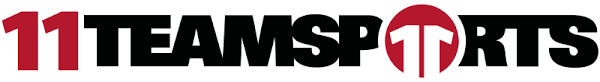 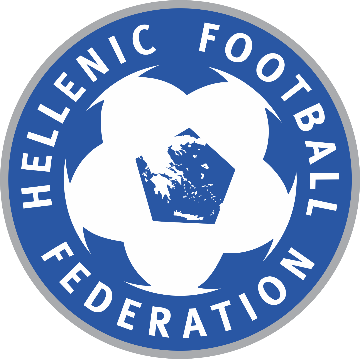 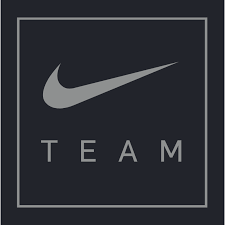 ΟΝΟΜΑ:……………………………………………………………………………………………………………………………….ΕΠΩΝΥΜΟ:………………………………………………………………………………………………………………………..…ΣΧΟΛΗ:…………………………………………………………………………………………………………………………..……ΚΙΝΗΤΟ:…………………………………………………………………………………………………………….………………….E-MAIL:………………………………………………………………………………………………………………………………...Παρακαλώ πολύ κυκλώστε ή χρωματίστε με κόκκινο τα μεγέθη που σας αντιστοιχούν ανά είδοςΜεγεθολόγιο εταιρίαςT-SHIRTSMLXLXXLΠΟΛΟSMLXLXXLΣΟΡΤΣSMLXLXXLZAKETA ΦΟΡΜΑΣSMLXLXXLΠΑΝΤΕΛΟΝΙ ΦΟΡΜΑΣSMLXLXXLΚΑΛΤΣΕΣ34-38   38-42 42-46 ΜΕΓΕΘΟΣSMLXLXXL ΣΤΗΘΟΣ (cm)
89-96.5
96.5-104
104-112
112-124.5
124.5-137ΜΕΣΗ (cm)73.6-8181-89
89-96.5
96.5-109
109-119
ΠΕΡΙΦΕΡΕΙΑ (cm)89-96.5
96.5-104
104-112
112-119
119-127
